COLEGIO EMILIA RIQUELME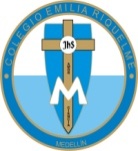 DOCENTE: ALEXANDRA OCAMPO LONDOÑOÁREA: CIENCIAS NATURALES GRADO: SÉPTIMOTERCER PERIODO“Fe en Dios, esperanza en María, humildad y no temer.” M.E.RACTIVIDADES (agosto 03–06)Buenos días queridas estudiantes, deseo que se encuentren muy bien al igual que cada una de sus familias.  Esta semana tendremos encuentro virtual martes y miércoles. El objetivo de la clase: Socializar la actividad de la clase pasada sobre el video de la electricidadRealizar una práctica experimentar aplicada al tema:  electricidad y magnetismo.Celebrar el natalicio de nuestra beata María Emilia RiquelmeNota: el día miércoles 5 de agosto a las 9:30 am, estaré reunida con ustedes con el objetivo de celebrar el natalicio de nuestra beata María Emilia Riquelme. Para ello, la propuesta es que a esa hora nos encontremos por Zoom y compartamos desde nuestros hogares el desayuno.  TODAS CON EL UNIFORME DE GALA.De igual manera, las invito a que enciendan su cámara y decoren el espacio donde reciben la clase, ya sea con globos, frase de cumpleaños o una imagen de fondo de María Emilia y celebremos esta fecha tan especial. Para ese día, cada una, de manera creativa llevará un regalo para homenajear a maría Emilia, un video, un audio, una tarjeta, un dibujo, un poema, una canción, un collage, entre otros, y lo compartiremos y mostraremos a las demás compañeras.A continuación, les dejo la tarjeta de invitación: 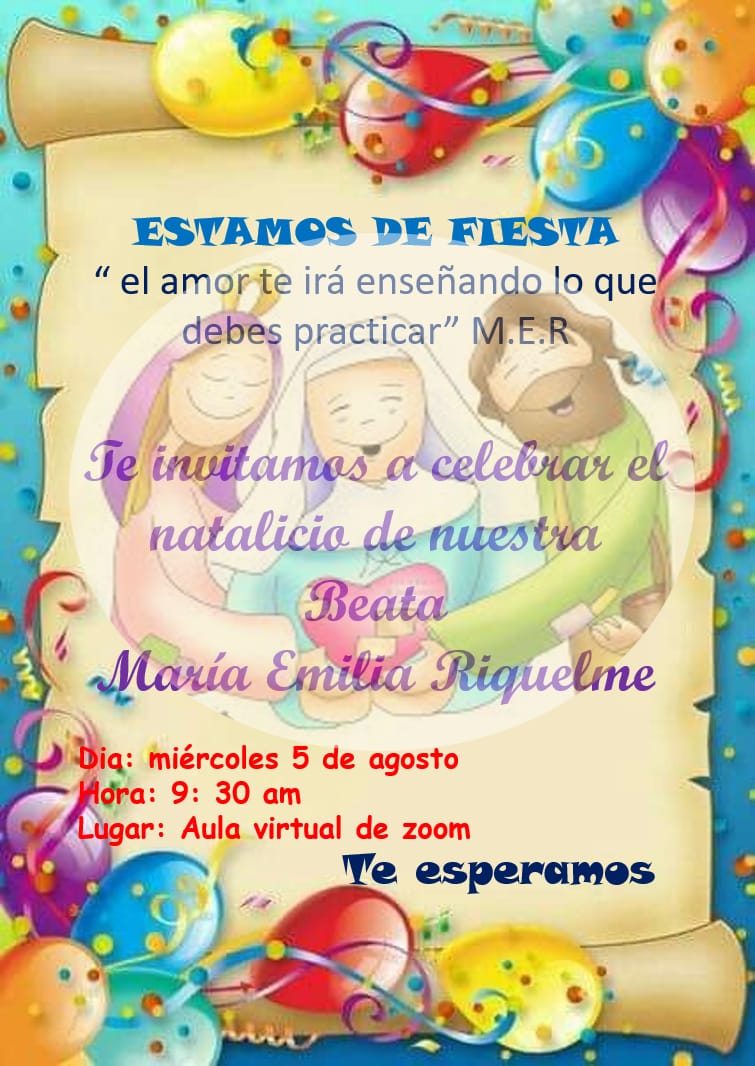 El enlace para acceder a la plataforma Zoom se los compartiré a través del grupo de WhatsApp.  Cualquier inquietud pueden escribir en horario de clase al WhatsApp: 3022249009 o al correo electrónico alexandra@campus.com.co.¡Gracias!Feliz y bendecido resto de día